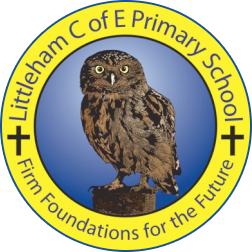 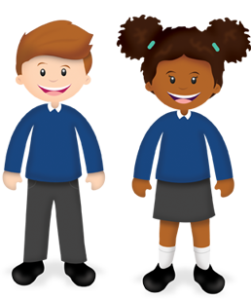 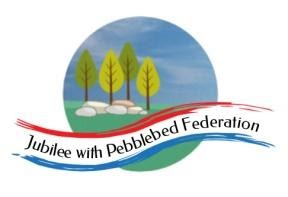 Year 6       Week beginning: 8th March 2021PLEASE TAKE CARE WHEN VIEWING ANYTHING FROM YOUTUBE. CHECK YOUR FILTERS IF NECESSARY.Collective Worship – The theme of Justice: fairness for all.Reading – GetEpic, Login, Students and Educators, xpi9769. Free reading materialThis week’s learning behaviour is Imitation. Using ideas from others and extending them or adapting them.DayActivitiesMondayReading – EPIC or own book Word game – Ice Breaker. Use the letters L E O N K W G E D to make as many 3,4,5+ letter words as you can. There is a 9 letter word. Find anagrams, words with similar spelling patterns and words from the same word family.Prayers for Mrs Cambridge’s washing line. Draft out first. Improve and check.Write, decorate. Prayers for the term, for someone, for the future, giving thanks for something. Use the outline of a piece of clothing: jumper, trousers, dress etcMaths – Countdown games. Countdown – use some or all of the digits to get as close to the total as you can using + - x or ÷. You can only use a digit once. You can’t put two single digits together to make a 2-digit number.Chewy total – 142Chewier total – 510Chewiest – 365Chewy total – 145Chewier total – 655Chewiest – 284Take A Break for Mental Health – How are you feeling? Draw a picture or emoji to express how you feel today. Sit quietly and control your breathing.Quick Maths – Tables and division questions. Write out the times tables you need to practise. Say them aloud. Practise the division statements alongside each multiplication.Positive Mental HealthGrowth Mindset: Fixed Mindset. What are the differences? How can we go from Fixed to Growth?  https://www.bbc.co.uk/teach/class-clips-video/pshe-ks2-the-brain-lab-teachers-guide/zrxwqp3   Dan’s video. How does Dan help to create a positive mindset and positive mental health?Use the ‘Back to School’ booklet to help you express how you are feeling.DayActivitiesTuesdayReading – EPIC or own book P.E – Fitness activities using some of Mr Glover’s ideas from the last lockdown.Spellings – see attached folders. You will know if you are group A or B. Meanings first, learn to spell them next.Maths – Place Value. Practise multiplying and dividing a range of numbers from 6 digit numbers to 2-place decimals by 10, 100 and 1000. Make sure you know the value of digits in each number and that you can read them.Take a break for Mental Health – add some more to your ‘Back to School’ booklet.Growth Mindsethttps://www.bbc.co.uk/teach/class-clips-video/pshe-ks2-the-brain-lab-teachers-guide/zrxwqp3  Kristna’s video about Growth mindset and having positive mental health. What does she do that helps her stay positive?English – The Ickabog by J.K Rowling. Listen to chapter 1 online at https://www.youtube.com/watch?v=exbeyY7-RaI  (Check with an adult first) What do you think King Fred and Flapoon might look like? Create a character description of each of them.DayActivitiesWednesdayReading – EPIC or own book English – Listen to Chapter 2 of The Ickabog at https://www.youtube.com/watch?v=ajS9ZFB2Vbw  (Ask for permission first) Create a picture of what you think the Ickabog might look like. Add a few words and phrases to help with your description.(STAR test today) You can practise spellings, tables, division. Do some more on the Ickabog.Assessment of addition and subtraction. (see attached sheets to be done as quickly as possible – 2 ½ mins per section) Extend yourself with some more questions of your own that you can answer mentally, not written. Include numbers to 2-decimal places.PE- Fitness activities outdoors if possible. Use Mr Glover’s ideas from lockdown.Growth Mindset and Positive mental health.https://www.bbc.co.uk/teach/class-clips-video/pshe-ks2-the-brain-lab-teachers-guide/zrxwqp3  MJD’s video. How does MJD support others? How do you thibnk this makes him and his friends feel?DayActivitiesThursdayReading – EPIC or own book Scarecrow dictation – How many words can you remember from the story about the scarecrow? See how many you can write down!Maths – assessment of subtraction. (See attached file and give yourself 2 ½ mins per section to be done mentally!) Extend yourself with some of your own subtractions that you can solve mentally, not written!Place Value next – Make an 8-digit number to 2 decimal places, each digit being different. E.g. 837,129.65Make sure you can say the name of the number and also know the value of each digit. Work out what to add to the next 1/10th. In my case it will be 0.05. Write down the new number 837,129.7. Now what do you add to the next whole number? In my example it is 0.3 to give me 837,130. Now add to the next 10, then 100 etc. At the end, you should be able to work out what you add to your original number to get to 1,000,000.https://www.bbc.co.uk/teach/class-clips-video/pshe-ks2-the-brain-lab-teachers-guide/zrxwqp3 Rachel’s video. What does Rachel do to improve her mental health and develop a positive mindset in her learning and her life?Computing – Coding. Try going on Hour of Code. https://hourofcode.com/uk Art - Use some of the illustrations from Earth Verse as a stimulus for your Art.DayActivitiesFridayReading – EPIC or own book English – The Ickabog by J.K Rowling. Read Chapter 2 and do Talking points about the story. (See attached file)Spellings – Test yourself or get someone to do this with you.Maths – 3-d shapes using nets. Create a few 3-d shapes and create a model using them or make yourself a desk tidy using your favourite 3-d shape. Think about faces, edges and vertices as you make it along with parallel faces and perpendicular edges. (See attached file)https://www.bbc.co.uk/teach/class-clips-video/pshe-ks2-the-brain-lab-teachers-guide/zrxwqp3 Ethan’s video 